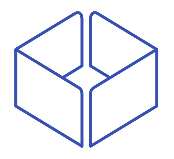 Durchgeführte ProjekteStand: Januar 2022NameAdresseHubert GaissingerSoftware Engineering und Consulting Hubert GaissingerLohwaldstr. 10 bD-94113 TiefenbachOfficeMobileMail+49 8509 93 40 49+49 171 413 29 40hg@gaissinger.netJahrgangAusbildung1968IndustriekaufmannStaatlich geprüfter WirtschaftsinformatikerSAP-Erfahrung seitIT-Erfahrung seitFremdsprachen19991987EnglischEinsatzort Deutschland, Österreich, Schweiz
innerhalb Deutschlands, bevorzugt Süddeutschland,      Raum München, Nürnberg, Regensburg PositionABAP DeveloperProjektbeschreibungModul QMS/4Hana ODataEnhancements/BadiABAP OOBrancheNahrungsmittel-/GenussmittelindustrieStichworteImplementierung diverser Backend-Funktionen für Fiori Apps via OData-Services; Entwicklung von Enhancements, BAdis 
ABAP OO, Objektorientiert, QMSoftwareS/4HanaZeitraum10/2020 – heute
PositionABAP DeveloperProjektbeschreibungOData-ServicesABAP OOModul SD, MM, PPPostmanRESTful ServicesBrancheMaschinenbauStichworteImplementierung einer OData-Schnittstelle für ein externes Planungstool, 
ABAP OO, Objektorientiert, SD, MM, PP SoftwareSAP ECC 6.0, Hana DBZeitraum04/2020 – 09/2020
PositionABAP DeveloperProjektbeschreibungKundenindividuelle ErweiterungenABAP OOModul PS, SDJIRABrancheGas/EngineeringStichworteImplementierung, ABAP OO, Objektorientiert, PS, SD, MM Enhancements, BadisSoftwareSAP ECC 6.0, WAS 7.50Zeitraum03/2019 – 03/2020
PositionABAP DeveloperProjektbeschreibungEntwicklung grafisches ReportingKundenspezifische Erweiterungen ABAP OOModule QM, MM, SD, WMSAP Chart Engine, xlsx-FrameworkBrancheRoad ConstructionStichworteImplementierung, ABAP OO, Objektorientiert, QM, SD, MM, WM, Enhancements, BAdisSoftwareSAP ECC 6.0, WAS 7.00Zeitraum02/2017 – 02/2019
PositionABAP DeveloperProjektbeschreibungEinführungsprojekt SAP ERP RetailAnbindung PI, CRMALE, IDoc Vertragskontokorrent (FI-CA)
Implementierung von Enhancements und Neuentwicklung einer Revolving Credit - LösungSchnittstellendesign und RealisierungProxy-SchnittstellenBRF+Business Transaction EventsBrancheRetailStichworteImplementierung, ABAP OO, Objektorientiert, ALE, IDoc, EDI, SD, MM, FI, FI-CA, BRFPlus, BTESoftwareSAP ECC 6.0, WAS 7.00Zeitraum09/2012 – 01/2017
PositionABAP DeveloperProjektbeschreibungDesign und Realisierung eines Tools zur Unterstützung der Vertriebsabteilung (SD) durch Integration von QM-Meldungen und Status-SchemataImplementierung einer Lösung zur Verwaltung von 
technischen Informationen für die Motorenproduktion Module SD und PPBrancheDrive TechnologyStichworteImplementierung, ABAP OO, Objektorientiert, ALE, IDoc, EDISoftwareSAP ECC 6.0, WAS 7.30Zeitraum09/2012 – 09/2015
PositionABAP DeveloperProjektbeschreibungSchnittstellen-Design und Realisierung für MDE-Anbindung  Implementierung von Erweiterungen, Anpassungen, BAdis und Userexits in den Modulen MM und PPBrancheEnergyStichworteImplementierung, ABAP, ABAP OO, BAPI, ObjektorientiertSoftwareSAP ECC 6.0, WAS 7.00Zeitraum02/2012 – 08/2012
PositionABAP DeveloperProjektbeschreibungSAP-Einführungsprojekt als Pilot-Implementierung für internationalen Roll outReporting, Bedingungen für die Module FI und SDVorbereitung und Durchführung von Datenmigration für FI- und PS-ObjekteBrancheRetailStichworteImplementierung, ABAP, ABAP OO, Migration, LSMW, BAPI, ObjektorientiertSoftwareSAP ECC 6.0, WAS 7.00Zeitraum11/2011 – 01/2012

PositionABAP DeveloperProjektbeschreibungErweiterung und Anpassung eines vollständig eigenentwickelten Klassenmodells unter Einsatz von ABAP Objects für die Verarbeitung von Servicerequests im FinanzierungsprozessService-orientierte VerarbeitungHandling von XML-DatenströmenBrancheBankingStichworteImplementierung, ABAP, ABAP OO, SOA, XML, UML, Design Patterns, ObjektorientiertSoftwareSAP ERP, WAS 7.00, xmlSpy, MS Visio Zeitraum02/2011 – 11/2011PositionABAP DeveloperProjektbeschreibungErweiterung und Performanceoptimierung von CIP2SAP-Reports im Rahmen eines PoC-Projektes auf verteilten SAP-SystemenRealisierung von Erweiterungen des ERP-Systems in den Modulen SD und PP unter Einsatz von Custom Controls und ABAP ObjectsImplementierung einer Schnittstelle im Modul PP zum Aktualisieren der ArbeitsplatzkapazitätenBrancheDrive Technology, AutomationStichworteImplementierung, ABAP, ABAP OO, BAPI, Controls, RFCSoftwareSAP ERP, WAS 7.00 Zeitraum08/2010 – 01/2011PositionABAP DeveloperProjektbeschreibungSAP Workflow Entwicklung
- Design und Entwicklung von 
  Genehmigungsworkflows für die Bestellfreigabe 
  (mehrstufiges Freigabeverfahren)
- Design und Entwicklung von Informations-Workflows
  für Stammdatenänderungen (Kreditoren)
- Entwicklung neuer Business Objects SAP Business Partner (Geschäftspartner) 
Migration von Debitoren-, Kreditoren-, Ansprechpartnerdaten, sowie Beziehungsinformationen aus verschiedenen Altsystemen per BAPI, LSMW, BatchInputBrancheService ProviderStichworteImplementierung, ABAP, ABAP OO, Migration, BAPI, BAdi, Workflow, LSMWSoftwareSAP ERP, WAS 7.00 Zeitraum03/2010 – 07/2010PositionABAP DeveloperProjektbeschreibungWeiterentwicklung und Optimierung bestehender Schnittstellen im Finance und TravelmanagementImplementierung einer Anwendung zur WeRe-Kontenpflege-FunktionBrancheHealthcareStichworteImplementierung, ABAP, ABAP OO, Migration, BAPISoftwareSAP ERP, WAS 7.00, Microsoft Office 2003Zeitraum11/2009 – 02/2010PositionABAP DeveloperProjektbeschreibungImplementierung der Migrationsfunktionen  (ABAP-Entwicklung, Konfiguration LSMW) im Modul SD, PSRealisierung von Erweiterungen des ERP-Systems in den Modulen SD, MM, PS und PPBrancheDrive TechnologyStichworteImplementierung, ABAP, ABAP OO, Migration, LSMW, Realisierungskonzeption, BAPI, BAdi, IDocsSoftwareSAP enterprise 4.7, WAS 6.20, Microsoft Office 2003Zeitraum01/2009 – 10/2009PositionABAP DeveloperProjektbeschreibungDurchführung von Performanceanalysen vorhandener ABAP-Reports und Funktionen, sowie Umsetzung von Laufzeitoptimierungen und DokumentationImplementierung von Reports für die Datenmigration im Modul SDRealisierung von Erweiterungen des ERP-Systems in den Modulen SD, MMErstellung und Anpassung von SAPscript-FormularenBrancheDrive Technology, AutomationStichworteImplementierung, ABAP, ABAP OO, Migration, BAPI, Customer Exits, SAPscriptSoftwareSAP enterprise 4.7, WAS 6.20, Microsoft Office 2003Zeitraum06/2007 - 12/2008